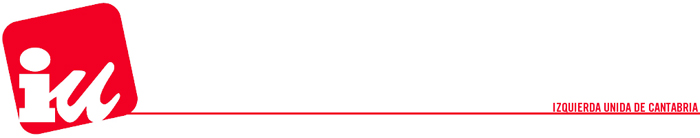 HOJA DE RECOGIDA DE AVALESPara las Primarias Locales de 2023 de IU ………….NOMBRE DEL LA CANDIDATURA:………………………………………………………………………….……………………………..…… Afiliadas y afiliados que avalan la candidatura NOMBRE Y APELLIDOSDNIFIRMA